.#16 Count introS1: Chasse Right. Back Rock. Side Step Left. Touch and Clap. Side Step Right. Touch and Clap.S2: Chasse Left. Back Rock. Rolling Vine Full Turn Right. Touch.S3: Side Step Left. Together.Left Shuffle Forward. Right Forward Rock. Right Coaster Step.S4: Step. Pivot 1/2 Turn Right. Left Shuffle Forward. Step. Pivot 1/2 Turn Left. Right Shuffle Forward.S5: Left Kick-Ball-Change x 2. Step Forward. Point. Cross. Point.S6: Cross. Side Step Right. Behind & Cross. Right Side Rock. Right Sailor 1/4 Turn Right.S7: Left Forward Rock. Left Shuffle 1/2 Turn Left. Right Shuffle 1/2 Turn Left. Back Rock.S8: 2 x Walks Forward. Left Shuffle Forward. Right Jazz Box Cross with 1/4 Turn Right.Start AgainTAG: 4 Count Tag: 4 x Hip Sways. (End of Wall 2 & Wall 4 – Facing 12 o’clock)Ending: Dance to Count 12 of Wall 6…then,Step Forward on Right. Pivot 1/2 Turn Left. Stomp Forward on Right. Holdand Pose!!!! (End Facing 12 o’clock)Contact: www.robbiemh.co.ukRock & Roll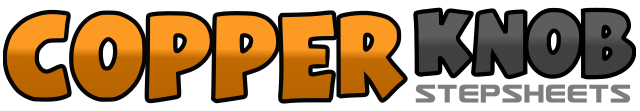 .......Count:64Wall:2Level:Improver / Intermediate.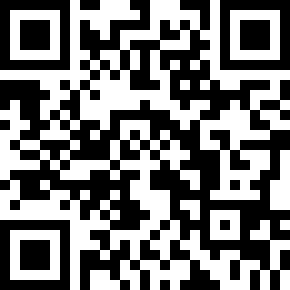 Choreographer:Robbie McGowan Hickie (UK) - February 2015Robbie McGowan Hickie (UK) - February 2015Robbie McGowan Hickie (UK) - February 2015Robbie McGowan Hickie (UK) - February 2015Robbie McGowan Hickie (UK) - February 2015.Music:Rock and Roll Kiss - Ronnie McDowell : (CD: I'm Still Missing You - iTunes)Rock and Roll Kiss - Ronnie McDowell : (CD: I'm Still Missing You - iTunes)Rock and Roll Kiss - Ronnie McDowell : (CD: I'm Still Missing You - iTunes)Rock and Roll Kiss - Ronnie McDowell : (CD: I'm Still Missing You - iTunes)Rock and Roll Kiss - Ronnie McDowell : (CD: I'm Still Missing You - iTunes)........1&2Step Right to Right side. Close Left beside Right. Step Right to Right side.3 – 4Rock back on Left. Rock forward on Right.5 – 6Step Left to Left side. Touch Right toe beside Left and Clap.7 – 8Step Right to Right side. Touch Left toe beside Right and Clap.1&2Step Left to Left side. Close Right beside Left. Step Left to Left side.3 – 4Rock back on Right. Rock forward on Left. ***Ending – See Below***5 – 8Rolling vine Full turn Right stepping Right. Left. Right. Touch Left toe beside Right.1 – 2Long step Left to Left side. Close Right beside Left.3&4Left shuffle forward stepping Left. Right. Left.5 – 6Rock forward on Right. Rock back on Left.7&8Step back on Right. Step Left beside Right. Step forward on Right.1 – 2Step forward on Left. Pivot 1/2 turn Right.3&4Left shuffle forward stepping Left. Right. Left. (Facing 6 o’clock)5 – 6Step forward on Right. Pivot 1/2 turn Left.7&8Right shuffle forward stepping Right. Left. Right. (Facing 12 o’clock)1&2Kick Left forward. Step ball of Left beside Right. Step Right in place.3&4Kick Left forward. Step ball of Left beside Right. Step Right in place.5 – 6Step forward on Left. Point Right toe out to Right side.7 – 8Cross step Right over Left. Point Left toe out to Left side.1 – 2Cross step Left over Right. Step Right to Right side.3&4Cross Left behind Right. Step Right to Right side. Cross step Left over Right.5 – 6Rock Right out to Right side. Recover weight on Left.7&8Cross Right behind Left making 1/4 turn Right. Step Left beside Right. Step forward on Right.1 – 2Rock forward on Left. Rock back on Right3&4Left shuffle making 1/2 turn Left stepping Left. Right. Left.5&6Right shuffle making 1/2 turn Left stepping Right. Left. Right.7 – 8Rock back on Left. Rock forward on Right. (Facing 3 o’clock)1 – 2Walk forward on Left. Walk forward on Right.3&4Left shuffle forward stepping Left. Right. Left.5 – 6Cross step Right over Left. Make 1/4 turn Right stepping back on Left.7 – 8Step Right to Right side. Cross step Left over Right. (Facing 6 o’clock)1 – 4Step Right to Right side swaying hips Right. Sway Left. Sway Right. Sway Left.